20.03.2020					LekcjaTemat: Do czego służą równania? Liczba spełniająca równanie.Zapraszam Cię, do obejrzenia krótkiego filmu, dotyczącego zapisywania równań.https://www.youtube.com/watch?v=2J6awLHKZ04Następnie rozwiąż zadania (zapisz w zeszycie):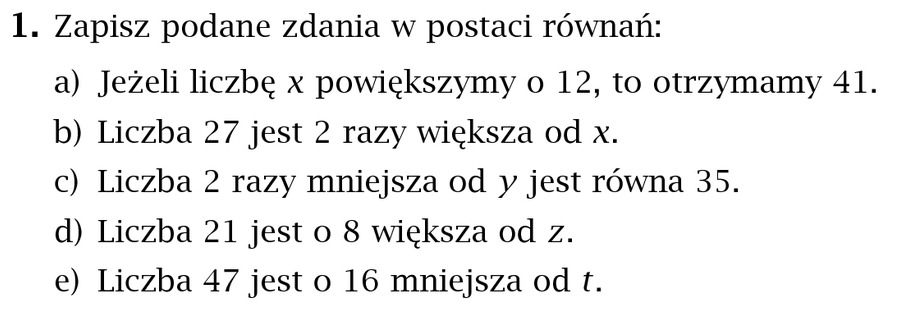 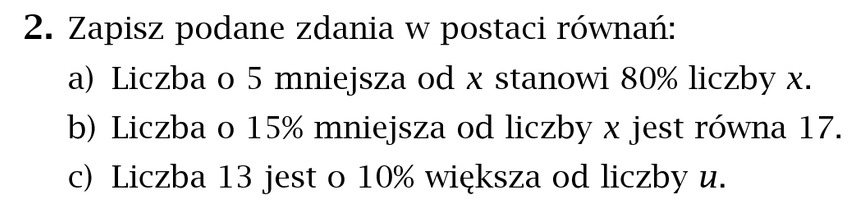 Rozwiązanie zad. 1 e)		7 = t – 16Rozwiązanie zad. 2 c)		1,1u = 13	Zapraszam Cię do obejrzenia kolejnego filmu:https://www.youtube.com/watch?v=wCFS3A9h250&list=RDCMUCZDi5aTYgGoi1Snmq-uoDeA&start_radio=1&t=300&t=302Rozwiąż kolejne zadania (zapisz w zeszycie):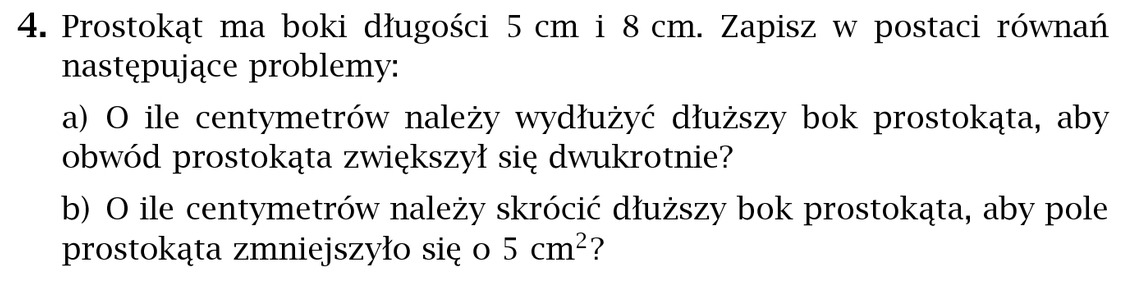 Przykładowe rozwiązanie zad.4 b)		5  (8 – x) = 5  8 – 5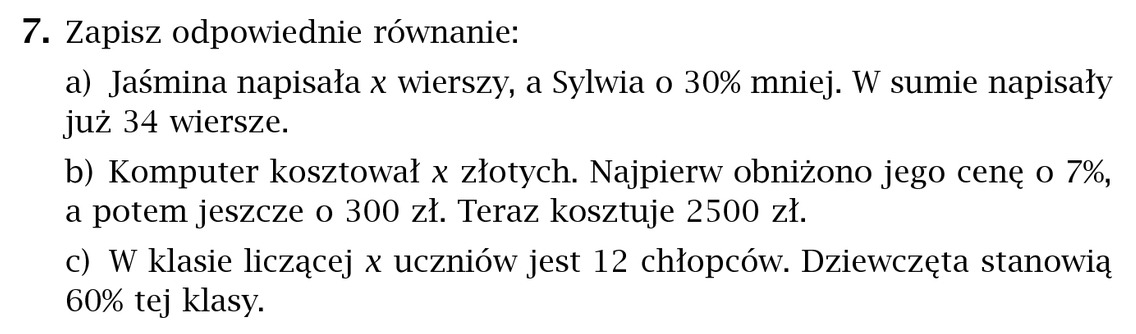 Przykładowe rozwiązanie zad.7 c)		x – uczniów						12 – chłopców						 x – 12 - dziewczęta						Dziewczęta stanowią 60% klasy Układam równanie: 				12 – x = 0,6x	Sporządź notatkę w zeszycie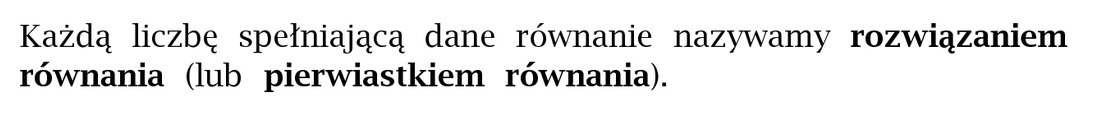 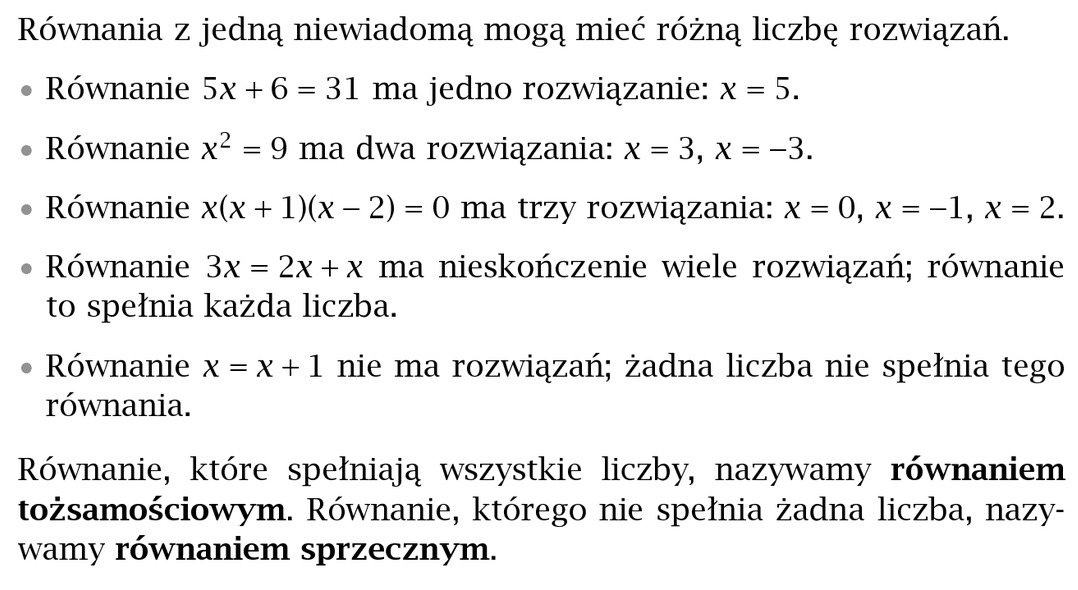 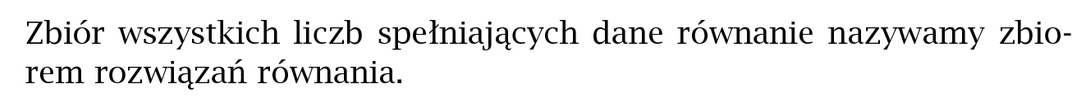 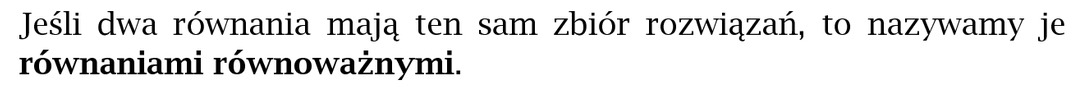 Zadania do rozwiązania w zeszycie: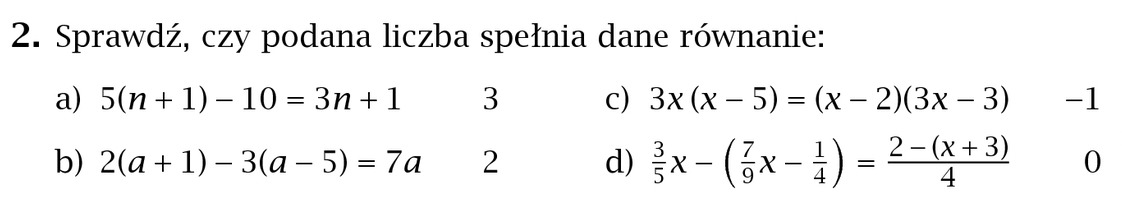 Przykładowe rozwiązanie zad.2 d)Rozwiązuję lewą stronę tego równaniaL =  0 – ( 0 - ) = 0 – (0 - ) = Rozwiązuję prawą stronę równaniaP  Strony równania nie są sobie równeL ≠ PLiczba 0 nie jest rozwiązaniem tego równania.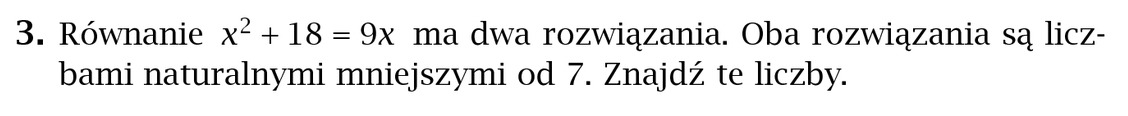 Przykładowe rozwiązanie: W miejsce zmiennej x podstawiam liczbę 0L = x2 +18 = 02 + 18 = 18P = 9x = 9  0 = 0L ≠ P Liczba 0 nie jest pierwiastkiem równania.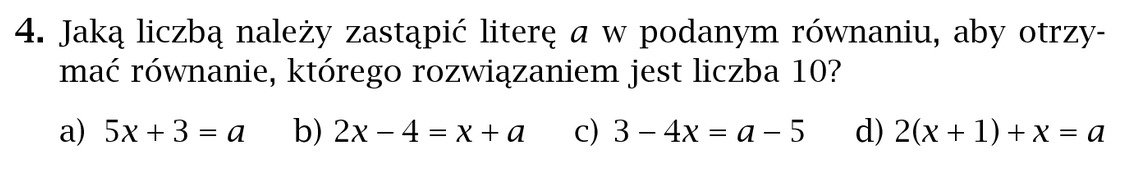 Przykładowe rozwiązanie: Zad.4 d)2(x+1)+x = a	dla x = 10L = 2(10+1) + 10 = 22 + 10 = 32 Odp. Literę a należy zastąpić liczbą 32.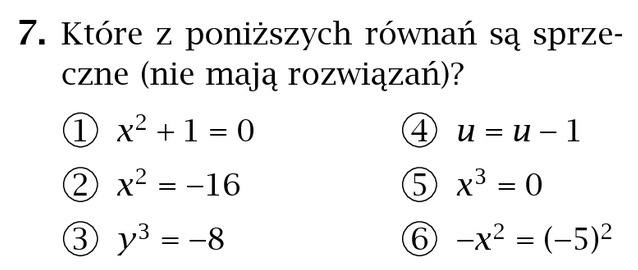 Przykładowe rozwiązanie:Pierwsze równanie jest sprzeczne, ponieważ podstawiając jakąkolwiek liczbę w miejsce zmiennej x, strony równania nie będą sobie równe.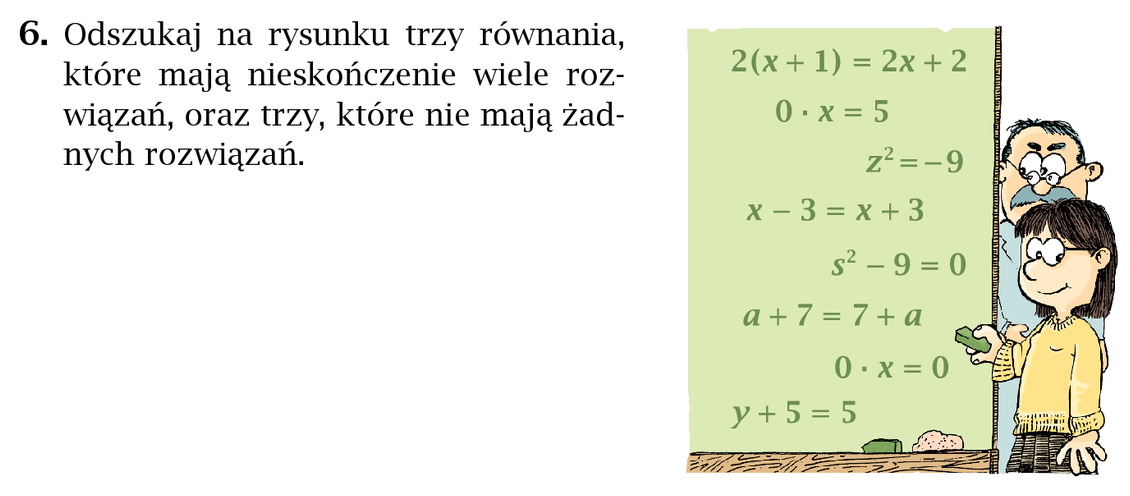 Przykładowe rozwiązanie:y + 5 = 5	dla y = 0L = y + 5 = 0 + 5 = 5P = 5L = POstatnie równanie widoczne na rysunku jest równaniem, które ma jedno rozwiązanie.z2 = - 9 	dla z = - 3L = (- 3)2 = 9L ≠ PRównanie z2 = - 9 jest równaniem sprzecznym (żadna liczba nie jest rozwiązaniem tego równania).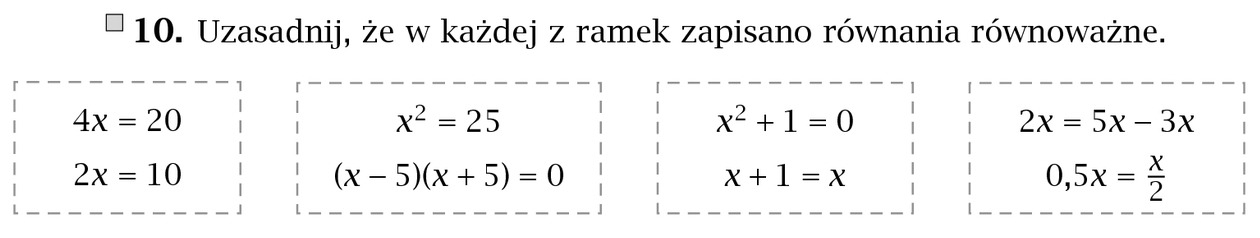 Zgodnie z definicją równoważne są dowolne dwa równania sprzeczne oraz dowolne dwa równania tożsamościowe.Praca domowa (zapisz w zeszycie) I część: podręcznik zad. 5 str. 187, zad. 6 str. 188 oraz zad. 2, 3 4 str. 214II część: zad. 5, 8, 11(b)  oraz sprawdź, czy umiesz str. 190 i 191 oraz zad. 6, 7, 8 str. 214Termin realizacji: 26.03.2020Pytania można kierować na e-maila monikaderda@wp.pl